Repubblica Italiana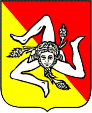 Assessorato Regionale dell’Agricoltura, dello Sviluppo ruralee della Pesca mediterraneaDipartimento Regionale dell’AgricolturaServizio 7 Ispettorato dell’Agricoltura di Caltanissetta UO S7.06 Int.ti Ass. Tecnica, formazione, Int.ti per le azioni  di sviluppo locale, agrometeorologia (s.i.a.s.) e servizi innovativiCorso per il rinnovo del certificato di abilitazione all’acquisto e all’utilizzo dei prodotti fitosanitari per utilizzatori professionali(D.Lgs n. 150 del 14/08/2012 – DM del 22/01/2014 –DDG n.6402 del 12/12/2014 e s.m.i.)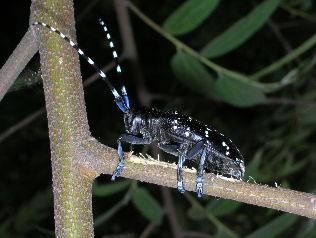 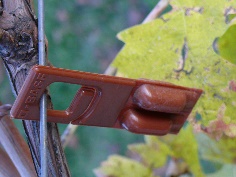 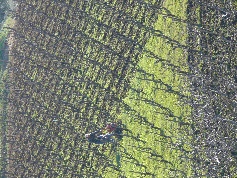 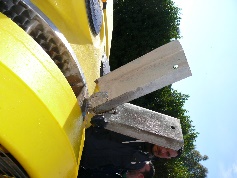 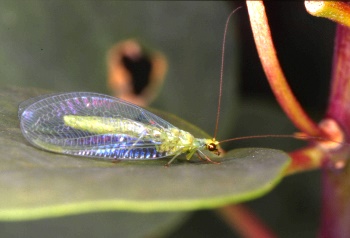 Il corso è rivolto a tutti gli utilizzatori professionali di prodotti fitosanitari, compresi gli operatori e i tecnici, gli imprenditori ed i lavoratori autonomi, sia nel settore agricolo che in altri settoriDurata del Corso: 12 ore -Modalità: FAD sincrona per cui è richiesta la disponibilità di una postazione informatica con telecamera e connessione internet. La frequenza minima del corso FAD non deve essere inferiore al 75% del monte ore complessivo.Calendario:Il corso di rinnovo costituisce un requisito obbligatorio per chiunque intenda continuare a utilizzare il proprio certificato di abilitazione scaduto  Il Dirigente  dell’ U.O.  S7.06   (Dr. Agr. Luigi Neri)Firma autografa sostituita a mezzo stampa  ai    sensi dell’art. 3, comma 2  del D.Lgs. n. 39/1993)Sede del corso:   I. A. di  Caltanissetta - U.O. S7.06 Viale Della Regione, 72 –  Tel. 0934 5107111 e-mail: sias.cl@regione.sicilia.it Avviso: il Corso è già al completo considerato l’elevato numero di istanze pervenute nei mesi precedentiGiornoGiornoMese/AnnoDalle oreAlle ore9MercoledìMarzo  202216:0020:0010GiovedìMarzo  202216:0020:0014LunedìMarzo 202216:0020:00